Continúa el progreso de la Ley de Transparencia de Datos Financieros de los Estados Unidos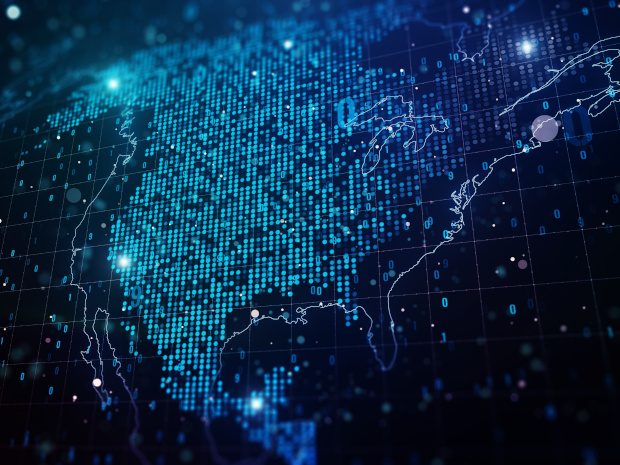 Publicado el junio 10, 2022 por EditorEl 24 de mayo de 2022, se introdujo la Ley de Transparencia de Datos Financieros (FDTA) en el Senado de los Estados Unidos. Ha sufrido un ligero cambio de nombre, ya que anteriormente se conocía como la Ley de Transparencia Financiera, desde que se aprobó en la Cámara de Representantes en noviembre del año pasado.La Ley exige que las ocho principales agencias reguladoras financieras de los Estados Unidos adopten estándares de datos uniformes y no patentados, haciendo que los datos que recopilan sean totalmente buscables y legibles por máquina. Esto, confiamos, significa usar XBRL. Seguiremos esta historia, y celebramos otro importante paso adelante para garantizar la comparabilidad y la utilidad de toda la información regulatoria de los Estados Unidos, y expandir los datos digitales de alta calidad disponibles para los tomadores de decisiones.Lea más aquí, aquí y aquí.ESTÁNDARES DE INFORMES DE FDTA TRANSPARENCIA USDeclaración sobre la introducción en el Senado de la Ley de Transparencia de Datos FinancierosMIÉRCOLES, 25 DE MAYO DE 2022 por: Data Coalition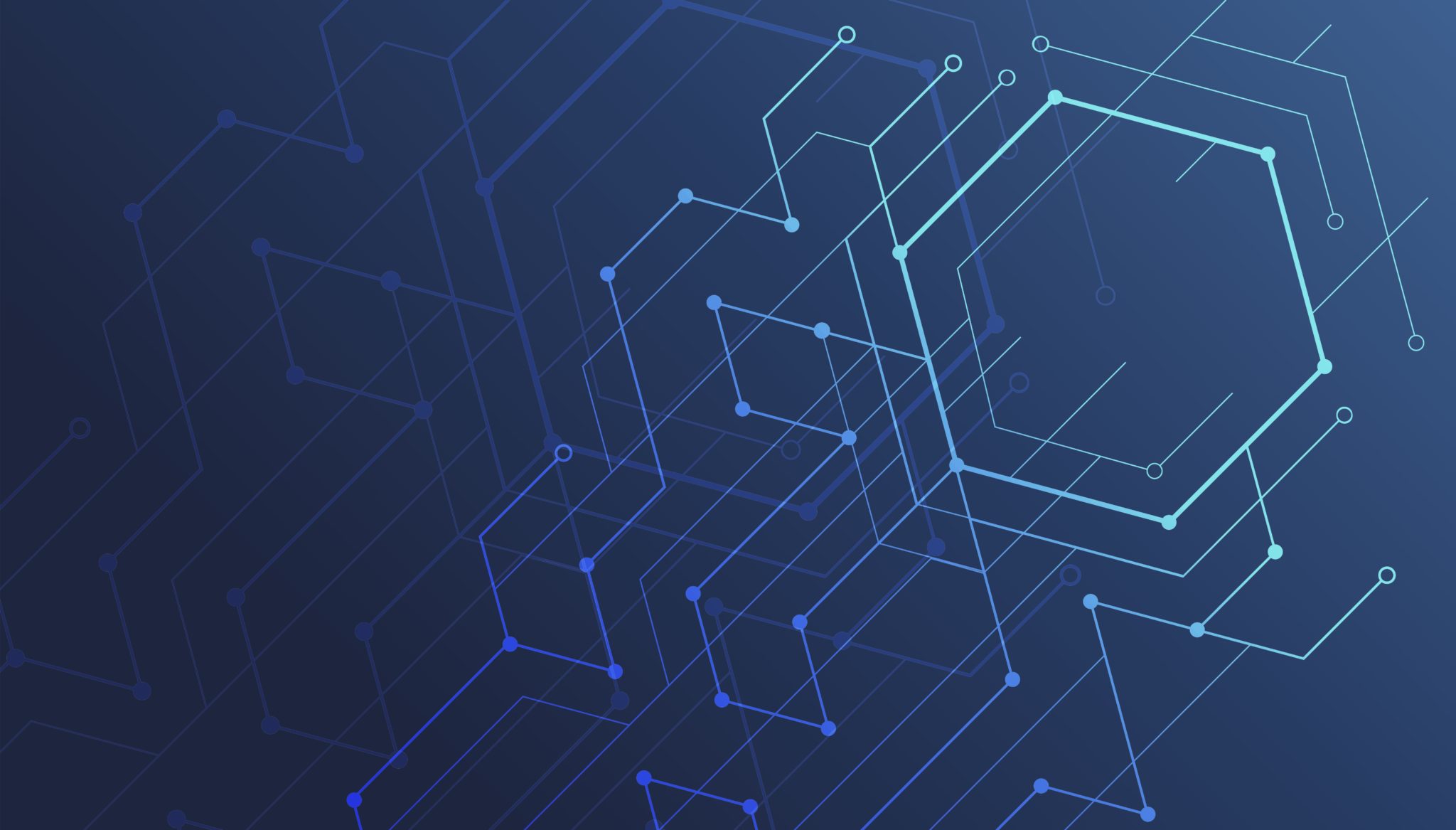 Los senadores Mark Warner (D-VA) y Mike Crapo (R-ID) presentaron la Ley de Transparencia de Datos Financieros bipartidista (S.4295), que mejorará la calidad y la estandarización de los datos en el sistema regulatorio financiero de los Estados Unidos. La legislación propuesta ordena a las agencias reguladoras financieras de los Estados Unidos que adopten campos y formatos de datos consistentes para la información regulatoria recopilada por las agencias. Nick Hart, presidente de la Data Foundation, emitió la siguiente declaración en nombre de la Iniciativa de Coalición de Datos sobre la introducción del proyecto de ley:"La Ley de Transparencia de Datos Financieros bipartidista modernizará nuestra infraestructura nacional de informes financieros para aprovechar los datos de una manera inteligente, oportuna y crítica. Estas reformas de datos necesarias son un gran beneficio para todos, ya sea que estén en Wall Street o Main Street, porque todos necesitamos información confiable y de calidad a mano para tomar buenas decisiones. Esta legislación garantiza que nuestro sistema de informes financieros tenga la capacidad de informes modernizados para beneficiar a los inversores, las empresas, los reguladores, los responsables de la formulación de políticas y, en última instancia, al pueblo estadounidense con información más precisa y oportuna para la toma de decisiones que afectan a nuestra economía. En nombre de los miembros de la Coalición de Datos, aplaudo el liderazgo de los senadores Warner y Crapo. Esperamos que el Senado apruebe rápidamente la legislación".###Workiva Inc. aplaude la introducción bipartidista de la Ley de Transparencia de Datos Financieros en el Senado de los Estados Unidos26 DE MAYO DE 2022AMES, Iowa--(BUSINESS WIRE)-- Workiva Inc. (NYSE:WK), la compañía que impulsa los informes transparentes para un mundo mejor, aplaudió hoy al senador Mark Warner (D-VA) y al senador Mike Crapo (R-ID) por su introducción de la Ley de Transparencia de Datos Financieros (S.4295) en el 117º Congreso.La Ley de Transparencia de Datos Financieros (FDTA, por sus siglas en inglés) ordenaría a ocho de las principales agencias reguladoras financieras de los Estados Unidos que adopten estándares de datos uniformes y legibles por máquina para la información que ya están obligadas a recopilar de las entidades reguladas. Esta propuesta complementa otros esfuerzos legislativos para transformar los datos gubernamentales en formatos abiertos, inteligentes, con capacidad de búsqueda y descargables sin restricciones de propiedad."En un momento en que el apoyo bipartidista a los problemas es difícil de conseguir, la Ley de Transparencia de Datos Financieros demuestra que la innovación y la eficiencia del mercado de capitales son áreas de acuerdo", dijo el CEO de Workiva Inc., Marty Vanderploeg. "Con la tecnología disponible para nuestras agencias reguladoras financieras hoy en día, esta legislación es un cambio de juego, asegurando la consistencia y la transparencia en todos los ámbitos. Elogiamos el liderazgo de los senadores Warner y Crapo en este proyecto de ley verdaderamente transformador e instamos al Congreso a aprobar esta legislación de sentido común en poco tiempo".La FDTA busca modernizar las presentaciones regulatorias financieras para obtener eficiencias y beneficios similares que se encuentran en los programas de innovación del gobierno en impuestos, regulaciones bancarias y reformas de datos abiertos. Por ejemplo, en la década de 1990, el IRS y las autoridades tributarias estatales armonizaron los estándares de datos para las declaraciones de impuestos, lo que transformó esa industria al permitir la presentación electrónica. En 2005, la FDIC adoptó estándares de datos para recopilar informes de llamadas de bancos estadounidenses, reduciendo las tasas de error lógico y matemático en más del 90 por ciento y reduciendo las semanas de tiempo entre la presentación de los datos al regulador y su posterior disponibilidad para los inversores.Entre los ocho principales organismos de reglamentación financiera a los que se dirigiría adoptar normas uniformes de datos no patentados legibles por máquina en el marco del FDTA figuran el Departamento del Tesoro; la Comisión de Bolsa y Valores de los Estados Unidos; la Corporación Federal de Seguros de Depósitos; la Contraloría de la Moneda; la Oficina de Protección Financiera del Consumidor; la Junta de la Reserva Federal; la Administración Nacional de Cooperativas de Ahorro y Crédito; y la Agencia Federal de Financiamiento de la Vivienda.Los inversores y los reguladores necesitan información fiable y de calidad de manera oportuna. Con los avances en las áreas de aprendizaje automático e inteligencia artificial, la modernización propuesta por el FDTA abordará tanto las necesidades como las crecientes oportunidades para una mayor confiabilidad de datos inteligentes que impulse soluciones de informes de cumplimiento más eficientes y automatizadas.Acerca de WorkivaWorkiva Inc. (NYSE: WK) tiene la misión de impulsar informes transparentes para un mundo mejor. Construimos y entregamos las soluciones de informes regulatorios, financieros y ESG líderes en el mundo para satisfacer las demandas de acción, transparencia y divulgación de datos financieros y no financieros de las partes interesadas. Nuestra plataforma basada en la nube simplifica los desafíos de informes y divulgación más complejos al agilizar los procesos, conectar datos y equipos, y garantizar la coherencia. Obtenga más información en workiva.com.Lea el blog de Workiva: www.workiva.com/blogSiga a Workiva en LinkedIn: www.linkedin.com/company/workivaMe gusta Workiva en Facebook: www.facebook.com/workivaSiga a Workiva en Twitter: www.twitter.com/workiva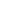 Medios:Darcie BrossartWorkiva Inc.press@workiva.com(515) 663-4471Fuente: Workiva Inc.Archivos multimedia: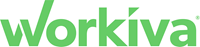 